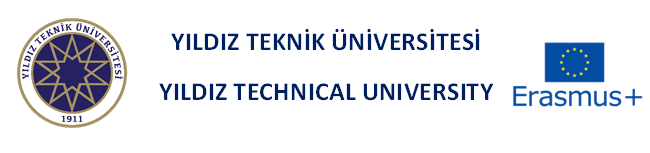 ERASMUS+ TRAINEESHIP CERTIFICATE (Incoming Students)Name-surname of the trainee:Name of the receiving organisation/enterprise:YILDIZ TECHNICAL UNIVERSITYSector of the receiving organisation/enterprise:
85.4 Higher Education	Contact information of receiving organisation/enterprise
Address: Yıldız Teknik Üniversitesi, Avrupa Birliği Ofisi, Davutpaşa Kampüsü, Taşkışla Binası A-1003     34220 Esenler / İSTANBUL  TURKEYContact information of receiving organisation/enterprise
Website: www.yildiz.edu.tr    www.eu.yildiz.edu.tr Contact information of receiving organisation/enterprise
E-mail: erasmus-staj@yildiz.edu.tr Contact information of receiving organisation/enterprise
Phone: Start and end of the traineeship:from [day/month/year]	……………  till [day/month/year]	…………….Traineeship title:Detailed programme of the traineeship period including tasks carried out by the trainee:Knowledge, skills (intellectual and practical) and competences acquired (learning outcomes achieved):Evaluation of the trainee:DateName and signature of the responsible person 
at the receiving organisation/enterprise
Stamp:
:
: